Как определить суицидальный риск у ребенка: памятка для родителей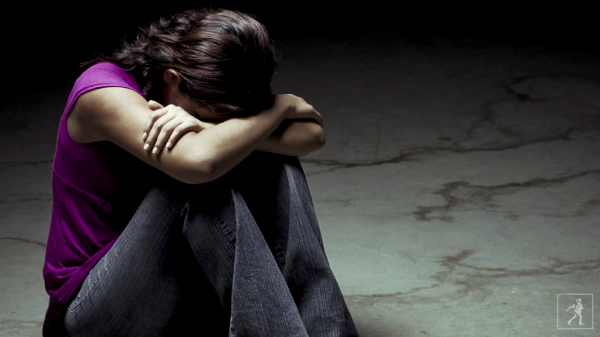 Главным признаком суицидального риска является то, что у ребенка (подростка) без каких-либо причин изменяется поведение (как говорят мамы, «словно подменили», «стал совсем другой»). Основные изменения поведения следующие:– Самоизоляция, снижение повседневной активности. Если раньше ребенок мог с родителями что-то обсуждать, пошутить, то сейчас он становится все более замкнутым, отвечает  односложно, часто уединяется. Падает успеваемость в школе, появляются прогулы без видимых причин.– Изменение привычек с тенденцией к пренебрежительному отношению к своей внешности и несоблюдению правил личной гигиены. Перестает умываться, чистить зубы, теряет интерес к своей одежде, к тому, как он выглядит.– Появление несвойственных ранее реакций в виде уходов из дома и бесцельного бродяжничества.– Доминирующими темами для чтения, бесед и творчества становятся темы смерти и самоубийств. Это можно заметить по книгам, которые он читает, появившемуся предпочтению в прослушивании  печальной и траурной музыки. Начинает посещать сайты, группы в социальных сетях, где говорится о смерти и самоубийстве. Это можно обнаружить, если  заглянуть на странички в Интернете или социальных сетях, которые он просматривает.– Употребление психоактивных веществ.   Подросток, который в жизни не употреблял спиртного или наркотиков, начинает приходить домой в состоянии опьянения.Помимо этого существуют и так называемые лингвистические индикаторы суицидального риска.  К ним относятся:прямые высказывания, а также оговорки или незавершенные мысли, отражающие суицидальные тенденции;ослабление или выпадение из лексикона слов, характеризующих радостные переживания или представления;специфические изменения речи: явная замедленность ее темпа, заполнение речевых пауз глубокими вздохами, монотонность  интонаций.Появление таких особенностей должно насторожить родителей. Первое, что следует делать в таком случае –  найти возможность откровенно  поговорить с ребенком: что его беспокоит, в чем причина, как ему помочь. Такой разговор будет иметь эффект, если  существует хотя бы малая степень доверительности в отношениях с родителями. А она создается, как я уже говорил, в раннем детском возрасте. Если у подростка эта доверительность исчезла, и отношения носят формальный характер, то ребёнок вряд ли раскроет свои переживания. В таком случае нужно обращаться к специалисту, квалифицированному психологу, занимающемуся именно детьми и подростками.Не стоит сразу искать психолога (психотерапевта) по объявлениям: у нас масса неквалифицированных людей и даже шарлатанов, подвизающихся под этой маркой. Не следует бояться обращения к детско-подростковому психиатру в обычный психоневрологический диспансер, куда не нужно  никаких направлений. Для начала туда можно прийти маме или папе без ребенка, поговорить, посоветоваться, и совместно решить, как поступать дальше. Наконец, существуют анонимные Телефоны доверия, куда может позвонить любой родитель, да и сам подросток. Поэтому важно, чтобы дети и подростки знали этот номер, и в каких случаях по нему звонить.Важно!Ни в коем случае нельзя  считать, что если ребенок говорит о собственном самоубийстве, то это шантаж, с помощью которого он хочет чего-то добиться. К сожалению, такая точка зрения очень часто встречается у родителей. С подростками нужно вести себя гибко, а не «ломать через колено».Приведем один трагический случай, произошедший несколько лет назад.  У мамы –  очень целеустремленной, правильной, но жесткой  и авторитарной, были натянутые отношения с дочерью – подростком лет 15-ти. Очередной конфликт возник, когда девочке надо было куда-то идти, а мама не пускала. Слово за слово, эмоции накалились. Девочка сказала, что если мама ее не пустит, она выбросится из окна (а жили они высоко). Мама, считая, что это шантаж, и она не позволит  собой манипулировать, подошла к окну, распахнула его и сказала: «Ну что же, прыгай». Она была уверена, что сразу «собьет всю дурь». Девочка подошла к окну и… выпрыгнула. Фактически мама сама спровоцировала совершение самоубийства до которого, может быть, девочка и не дошла бы…! При любом  подозрении  о риске суицида,  к любым словам ребенка или подростка, касающимся этого, нужно относиться максимально внимательно. Лучше ошибиться, пытаясь сохранить жизнь, нежели наоборот.